контрольна  робота1. Робота і потужність електричного струму  2. Закон Джоуля — Ленца3. Електричний струм у металах4. Електричний струм у газах  5. (4  бали)  Три  резистори  з’єднані  так,  як показано на рис. 4, і підключені до батареї гальванічних  елементів.  Напруга  на  затискачах  батареї  становить  12  В,  опір  кожного  резистора  дорівнює  6  Ом.  Визначте потужність,  яку  споживає  кожний  резистор.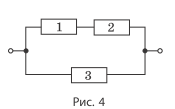 самостійна робота1. Теплова дія струму2. Запобіжники3. Електричний струм в електролітахреферати  і повідомлення1. Види самостійних газових розрядів  1.  клас №    2 . прізвище та ім'я учня3. виконуємо роботу4. фотографуємо та надсилаємо на адресу    xovmz@i.ua або класному керівникуxovmz@i.ua